In today’s gospel reading we encounter a good scribe, while in next week’s we find some not so good scribes. This seems to fit the pattern of the Markan gospel. There are faithful disciples and not so faithful disciples. There are honest Jewish leaders like Joseph of Arimathea and not so honest leaders like those who try to entrap Jesus. There are principled Romans like the centurion who witnesses the death of Jesus, and not so principled Romans like Pilate who condemns him to death.  Goodness and fitness for the ‘kingdom’ or ‘empire of God’ are never guaranteed, according to the Markan schema, by status or position or call or ethnicity or gender or by any other contingency of existence. Everyone has choices, as Andrea is constantly reminded by her boyfriend Nate in ‘The Devil Wears Prada.” For a Jew, the first and best choice is to love the God of Israel with one’s whole being and then to love one’s neighbour as oneself. Jesus and his questioner are agreed on that. Jesus is presented in today’s gospel as a Jew who knows and observes the Law of Moses. He wins the respect of the scribe, a specialist in the Law, who has overheard him debating with the Sadducees.  Jesus recognises the sincerity of the scribe and takes seriously the question that this teacher of the Law puts to him, ‘Which commandment is the first of all?’ He responds in the words of the ‘Shema Israel’ from Deuteronomy 6, today’s first reading. Love of God comes first. It is a love that derives from gratitude for God’s liberating action in the lives of God’s people. Israel has known the unconditional love of God. Those who know anything about human behaviour would probably agree that the experience of unconditional love engenders an increased capacity for love. For the Jews, including those who throw in their lot with Jesus the Jewish Galilean, to love one’s neighbour is to keep the second commandment of Leviticus 19:18, ‘…you shall love your neighbour as yourself’.   An excerpt by Sr. Veronica Lawson          PLENARY COUNCIL PRAYER                                         Come, Holy Spirit of Pentecost. Come, Holy Spirit of the great South Land.  O God, bless and unite all your people in Australia and guide us on the pilgrim way of the Plenary Council.  Give us the grace to see your face in one another and to recognise Jesus, our companion on the road. Give us the courage to tell our stories and to speak boldly of your truth.  Give us ears to listen humbly to each other and a discerning heart to hear what you are saying.  Lead your Church into a hope-filled future, that we may live the joy of the Gospel.  Through Jesus Christ our Lord, bread for the journey from age to age. Amen. Our Lady Help of Christians, pray for us.  Saint Mary MacKillop, pray for us. 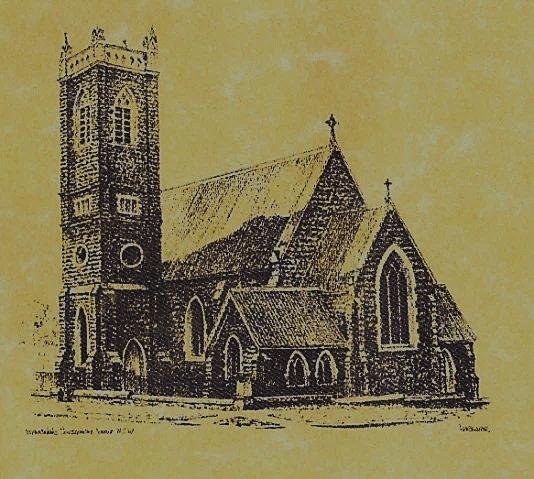 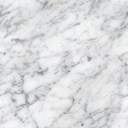 Feast DayWishing all ouFEASTS DAYS                                                                                    Feast Days                      		  					 9th Nov:  Dedication of the Lateran Basilica        10th Nov:  Saint Leo the Great    COLLECTION   AMOUNTS   FOR    OCTOBER    2018               1ST:  $1807.60	                       2ND: $1940.35                            D/D: $1360.00                            I sought God and God I did see.  I sought my soul but it eluded me.  I sought my neighbour and I found all three.           ~Old  Adage~~PARISH  NEWS~                                                                  CATHOLIC MISSION CHURCH APPEAL thank you for your generosity and support in this years appeal.  Through your kind gifts and prayers, we are happy to forward $617.00 to this years ‘Myanmar’ program.                                 COMBINED PRAYER NIGHT as part of the International Day of Prayer for the ‘Persecuted Church’ the Tumut Community Church will be hosting the night this  Sunday 4th November at 7pm.  All welcome.			              BAPTISM  we welcome into our community this weekend Georgia Paige Brown daughter of Robert and Mercedes. We pray for all baptism families.   MARRIAGE  We extend our congratulations and prayers to Grace Hargreaves and David Hooper who will be receiving this special sacrament this weekend.                                           ST VINCENT DE PAUL John Vance – conference support person from Canberra  will be in Tumut this Saturday 3rd November to speak about recruitment.        MASS REQUEST yellow envelopes are available for your ‘Holy Souls’ November Masses in church foyer.							                                       LOW GLUTEN HOSTS are available upon request.  Please speak to Acolyte or Priest before Mass service.  			        		                        MANY THANKS  this weekend to our NEW Altar Servers and to Anita Mason for her preparation time.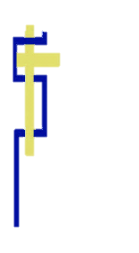 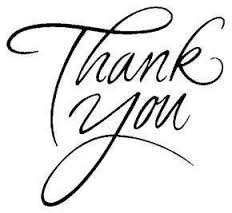 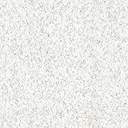                ~ GOSPEL REFLECTION ~T  THIS WEEK     Saturday & Sunday  3rd & 4th November    T  THIS WEEK     Saturday & Sunday  3rd & 4th November    T  THIS WEEK     Saturday & Sunday  3rd & 4th November    T  THIS WEEK     Saturday & Sunday  3rd & 4th November    MinistrySaturday Vigil 6pm              Sunday 10am              Sunday 10amAcolyte              Anne Huebner               Anita Mason               Anita MasonReader                 Claire Cole            Trish Matthews             Trish Matthews  Commentator                  Liz Boxall               Pat Spannagle                  Pat Spannagle     Children’s Liturgy                     ----------         Herrin Henderson         Herrin HendersonMusicians          Patricia & Monica               Anna Quinn                            Anna Quinn             Altar Servers              New Servers              New Servers              New ServersChurch Care________________________LINEN                Maria Cobden------------------------------------------------------------------------------------------------------------------------NEXT WEEK    Saturday & Sunday  10th & 11th November      NEXT WEEK    Saturday & Sunday  10th & 11th November      NEXT WEEK    Saturday & Sunday  10th & 11th November      NEXT WEEK    Saturday & Sunday  10th & 11th November      MinistryVigil 6pmVigil 6pm10amAcolyte             Trish Matthews             Trish Matthews               Sue BulgerReader               Patricia Wilks                 Patricia Wilks              Kirsty Beavan  Commentator              Maureen Cook              Maureen Cook              Mary KellyChildren’s Liturgy                     ----------                     ----------            Caitlin LarterMusicians               Anna Quinn               Anna Quinn        Patricia & MonicaAltar ServersXavier Henderson & Riley HothamXavier Henderson & Riley Hotham     Jessica & Emily KellyChurch CareGroup 1:  Claire, Anne Hickson, Bev & SophieGroup 1:  Claire, Anne Hickson, Bev & SophieGroup 1:  Claire, Anne Hickson, Bev & Sophie